Advocate for young people who are subject to Child Protection Plans.Salary £22,000- £26,000 per annum 36 hours per weekThis is an exciting new opportunity to join our established Young People Looked After Advocacy project in a new role supporting young people who are registered with Child protection plans or Children In Need in Thurrock, Essex.The successful candidate will support young people who are subject to Child Protection plans to ensure they understand the process they are going through and are helped to make their voices heard in any meetings affecting them. Applicants will be expected to be young person focussed and skilled at engaging with young people. A significant part of the role will involve communicating with other professionals and adults involved in the well being of the young person.If you feel you have the skills and passion to work in the field please contact Open Door and general@opendoorservices.org for a job description and application pack.Closing date: 29/01/2019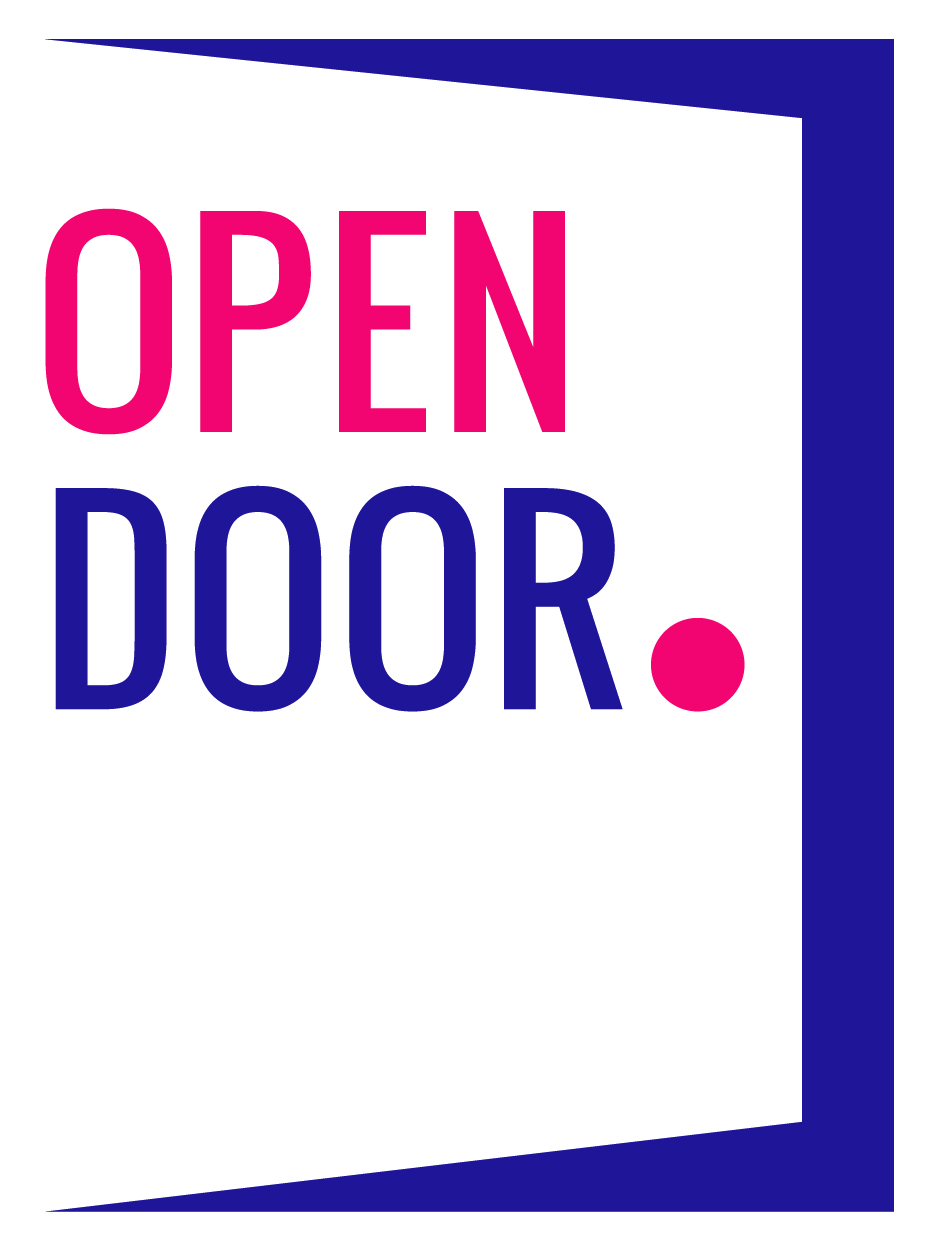 Open Door is a registered charity (1125477) working with young people, families and vulnerable adults in Thurrock and Essex It consists of a number of services and projects providing help and support leading to independence.